Resolução CME 01/2023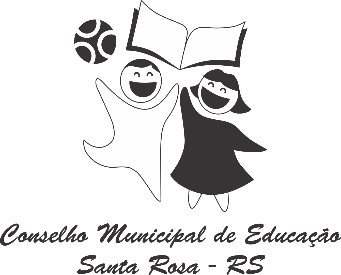 A N E X O - IANÁLISE DE PROCESSOLISTA DE VERIFICAÇÃOProcesso nº      Município: SANTA ROSACMEMantenedoraMantenedoraNº CadastroEstabelecimento de ensinoEstabelecimento de ensinoEstabelecimento de ensinoEndereçoEndereçoFoneXItemObservações1.Declaração expressa do responsável legal referente à designação e aos fins a que se destina2.Comprovação de propriedade do imóvel ou de seu direito de uso, cujo contrato contenha cláusula de renovação automática;3. Cópia dos Atos legais da Escola (no caso de Escola Infantil Privada – anexar Ata da Mantenedora de criação da Escola).4. Alvará de Licença para Localização de atividade específica, emitido pela Prefeitura Municipal.5. Alvará emitido pela Secretaria da Saúde — Vigilância Sanitária.6. Documento Competente de Prevenção e Proteção contra Incêndio7. Fotografias internas e externas de todas as dependências da escola, incluindo áreas livres e cobertas, praça de brinquedos e acessibilidade.8. Declaração firmada pela direção de que as dependências destinadas à educação infantil são de uso exclusivo dessa faixa etária.9.Cópia de documento comprobatório do cadastramento junto a secretaria Municipal de Educação e Cultura10.Razão Social da mantenedora11.Cópia do Projeto Político-pedagógico12. Plano de Formação Continuada para os Trabalhadores em Educação13.Cópia do Regimento Escolar14.Relação dos recursos humanos, com respectivas funções e comprovações de sua habilitação15.Recursos Humanos, Previsão de matrículas com demonstrativo da organização de grupos (Anexo -III)16.Planta da Situação, Localização e planta baixa de todas as dependências com suas dimensões assinada por profissional técnico habilitado e aprovadas pela Secretaria Municipal de Planejamento17. Relação do mobiliário, equipamentos, materiais didáticos e acervo bibliográfico, destinados à educação infantil.20. Ficha do Anexo I. Resolução CME nº01/202321. Fichas do Anexo IV da Res. CME nº 01/2023